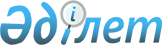 О внесении изменений в решение маслихата Тайыншинского района Северо-Казахстанской области от 27 декабря 2018 года № 218 "Об утверждении бюджета Тайыншинского района Северо-Казахстанской области на 2019 - 2021 годы"Решение маслихата Тайыншинского района Северо-Казахстанской области от 4 декабря 2019 года № 297. Зарегистрировано Департаментом юстиции Северо-Казахстанской области 9 декабря 2019 года № 5715
      В соответствии со статьями 44, 104, 106, 109, 111 Бюджетного Кодекса Республики Казахстан от 4 декабря 2008 года, пунктом 1 статьи 6 Закона Республики Казахстан от 23 января 2001 года "О местном государственном управлении и самоуправлении в Республике Казахстан", маслихат Тайыншинского района Северо-Казахстанской области РЕШИЛ:
      1. Внести в решение маслихата Тайыншинского района Северо-Казахстанской области "Об утверждении бюджета Тайыншинского района Северо-Казахстанской области на 2019 - 2021 годы" от 27 декабря 2018 года № 218 (опубликовано 16 января 2019 года в Эталонном контрольном банке нормативных правовых актов Республики Казахстан в электронном виде, зарегистрировано в Реестре государственной регистрации нормативных правовых актов под № 5142) следующие изменения:
      пункт 1 изложить в новой редакции:
       "1. Утвердить бюджет Тайыншинского района Северо-Казахстанской области на 2019 - 2021 годы согласно приложениям 1, 2 и 3 к настоящему решению соответственно, в том числе на 2019 год в следующих объемах:
      1) доходы - 8442174,6 тысяч тенге:
      налоговые поступления - 1174993 тысяч тенге;
      неналоговые поступления - 25030,9 тысяч тенге;
      поступления от продажи основного капитала - 39746 тысяч тенге;
      поступления трансфертов - 7202404,7 тысяч тенге;
      2) затраты - 8488492,6 тысяч тенге; 
      3) чистое бюджетное кредитование - 8920,1 тысяч тенге:
      бюджетные кредиты - 14243,5 тысяч тенге;
      погашение бюджетных кредитов – 5323,4 тысяч тенге; 
      4) сальдо по операциям с финансовыми активами - 0 тысяч тенге:
      приобретение финансовых активов - 0 тысяч тенге; 
      поступления от продажи финансовых активов государства - 0 тысяч тенге;
      5) дефицит (профицит) бюджета – - 8920,1 тысяч тенге;
      6) финансирование дефицита (использование профицита) бюджета - 8920,1 тысяч тенге:
      поступление займов – 14243,5 тысяч тенге;
      погашение займов – 5323,4 тысяч тенге;
      используемые остатки бюджетных средств - 46318 тысяч тенге.";
      пункт 9 изложить в новой редакции:
       "9. Предусмотреть на 2019 год объемы трансфертов, передаваемых из областного бюджета бюджету района, в том числе:
      на приобретение и доставку учебников;
      на проведение профилактических мероприятий против энзоотических болезней животных;
      на реализацию мероприятий в рамках Государственной программы развития продуктивной занятости и массового предпринимательства;
      на установку дорожных знаков и указателей в местах расположения организаций, ориентированных на обслуживание инвалидов;
      на обустройство пешеходных переходов звуковыми и световыми устройствами в местах расположения организаций, ориентированных на обслуживание инвалидов;
      на разработку проектно-сметной документации на строительство разводящих сетей с подключением к Булаевскому водопроводу в селе Кирово Тайыншинского района Северо-Казахстанской области; 
      на разработку проектно-сметной документации на строительство кустового источника водоснабжения с разводящими сетями в селах Чкалово, Петровка Тайыншинского района Северо-Казахстанской области;
      на разработку проектно-сметной документации на строительство локального источника водоснабжения с разводящими сетями в селе Мироновка Тайыншинского района Северо-Казахстанской области;
      на строительство завода по производству растительного масла в селе Ильичевка Тайыншинского района Северо-Казахстанской области (электроснабжение);
      на реконструкцию внешних объектов электроснабжения товарищества с ограниченной ответственностью "BioOperations" в Тайыншинском районе Северо-Казахстанской области.";
      пункт 12 изложить в новой редакции:
       "12. Предусмотреть в расходах районного бюджета на 2019 год целевые текущие трансферты, передаваемых из районного бюджета в бюджет города Тайынша в сумме 56205 тысяч тенге, в бюджет Келлеровского сельского округа в сумме 3015 тысяч тенге и в бюджет Яснополянского сельского округа в сумме 1444 тысяч тенге.";
      приложения 1, 4 к указанному решению изложить в новой редакции согласно приложениям 1, 2 к настоящему решению.
      2. Настоящее решение вступает в действие с 1 января 2019 года. Бюджет Тайыншинского района Северо-Казахстанской области на 2019 год Перечень бюджетных программ аппаратов акима района в городе, города районного значения, поселка, села, сельского округа на 2019 год
      Продолжение таблицы
      Продолжение таблицы
					© 2012. РГП на ПХВ «Институт законодательства и правовой информации Республики Казахстан» Министерства юстиции Республики Казахстан
				
      Председатель сессии 
районного маслихата 

С. Бекшенов

      Секретарь 
районного маслихата 

К. Шарипов
Приложение 1 к решению маслихата Тайыншинского района Северо-Казахстанской области от 04 декабря 2019 года № 297Приложение 1 к решению маслихата Тайыншинского района Северо-Казахстанской области от 27 декабря 2018 года № 218
Категория
Категория
Категория
Категория
Наименование
Сумма, тысяч тенге
Класс
Класс
Наименование
Сумма, тысяч тенге
Подкласс
Наименование
Сумма, тысяч тенге
1) Доходы
8442174,6
1
1
Налоговые поступления
1174993
01
Подоходный налог
18945,8
2
Индивидуальный подоходный налог
18945,8
03
Социальный налог
397776, 2
1
Социальный налог
397776,2
04
Hалоги на собственность
272321
1
Hалоги на имущество
 216085
3
Земельный налог
4000
4
Hалог на транспортные средства
39270
5
Единый земельный налог
12966
05
Внутренние налоги на товары, работы и услуги
211780
2
Акцизы
4918
3
Поступления за использование природных и других ресурсов
190000
4
Сборы за ведение предпринимательской и профессиональной деятельности
16210
5
Налог на игорный бизнес
652
08
Обязательные платежи, взимаемые за совершение юридически значимых действий и (или) выдачу документов уполномоченными на то государственными органами или должностными лицами
274170
1
Государственная пошлина
274170
2
2
Неналоговые поступления
25030,9
01
Доходы от государственной собственности
18426,9
5
Доходы от аренды имущества, находящегося в государственной собственности
9875
7
Вознаграждения по кредитам, выданным из государственного бюджета
6,9
9
Прочие доходы государственной собственности
8545
04
Штрафы, пени, санкции, взыскания, налагаемые государственными учреждениями, финансируемыми из государственного бюджета, а также содержащимися и финансируемыми из бюджета (сметы расходов) Национального Банка Республики Казахстан за исключением поступлений от организаций нефтяного сектора в Фонд компенсации поторпевшим
3331
1
Штрафы, пени, санкции, взыскания, налагаемые государственными учреждениями, финансируемыми из государственного бюджета, а также содержащимися и финансируемыми из бюджета (сметы расходов) Национального Банка Республики Казахстан, за исключением поступлений от организаций нефтяного сектора и в Фонд компенсации потерпевшим
3331
06
Прочие неналоговые поступления
3273
1
Прочие неналоговые поступления
3273
3
3
Поступления от продажи основного капитала
39746
01
Продажа государственного имущества, закрепленного за государственными учреждениями
20316
1
Продажа государственного имущества, закрепленного за государственными учреждениями
20316
03
Продажа земли и нематериальных активов
19430
1
Продажа земли
17700
2
Продажа нематериальных активов
1730
4
4
Поступления трансфертов
7202404,7
02
Трансферты из вышестоящих органов государственного управления
7202404,7
2
Трансферты из областного бюджета
7202404,7
Функциональная группа
Функциональная группа
Функциональная группа
Функциональная группа
Наименование
Сумма, тысяч тенге
Администратор бюджетных программ
Администратор бюджетных программ
Наименование
Сумма, тысяч тенге
 Программа
Наименование
Сумма, тысяч тенге
2) Затраты
8488492,6
01
01
Государственные услуги общего характера
497952,7
112
Аппарат маслихата района (города областного значения)
19348
001
Услуги по обеспечению деятельности маслихата района (города областного значения)
19348
122
Аппарат акима района (города областного значения)
158401
001
Услуги по обеспечению деятельности акима района (города областного значения)
136146
003
Капитальные расходы государственного органа
16655
113
Целевые текущие трансферты из местных бюджетов
5600
123
Аппарат акима района в городе, города районного значения, поселка, села, сельского округа
172313
001
Услуги по обеспечению деятельности акима района в городе, города районного значения, поселка, села, сельского округа
161513
022
Капитальные расходы государственного органа
10800
458
Отдел жилищно-коммунального хозяйства, пассажирского транспорта и автомобильных дорог района (города областного значения)
104806,7
001
Услуги по реализации государственной политики на местном уровне в области жилищно-коммунального хозяйства, пассажирского транспорта и автомобильных дорог 
17614
013
Капитальные расходы государственного органа
50275
113
Целевые текущие трансферты из местных бюджетов
37125,7
459
Отдел экономики и финансов района (города областного значения)
43084
001
Услуги по реализации государственной политики в области формирования и развития экономической политики, государственного планирования, исполнения бюджета и управления коммунальной собственностью района (города областного значения)
34740
003
Проведение оценки имущества в целях налогообложения
1700
015
Капитальные расходы государственного органа
6644
02
02
Оборона
16761
122
Аппарат акима района (города областного значения)
16761
005
Мероприятия в рамках исполнения всеобщей воинской обязанности
11174
006
Предупреждение и ликвидация чрезвычайных ситуаций масштаба района (города областного значения)
3273
007
Мероприятия по профилактике и тушению степных пожаров районного (городского) масштаба, а также пожаров в населенных пунктах, в которых не созданы органы государственной противопожарной службы
2314
03
03
Общественный порядок, безопасность, правовая, судебная, уголовно-исполнительная деятельность
4497,3
458
Отдел жилищно-коммунального хозяйства, пассажирского транспорта и автомобильных дорог района (города областного значения)
4497,3
021
Обеспечение безопасности дорожного движения в населенных пунктах
4497,3
04
04
Образование
4816481,9
123
Аппарат акима района в городе, города районного значения, поселка, села, сельского округа
2999
005
Организация бесплатного подвоза учащихся до школы и обратно в сельской местности
2999
464
Отдел образования района (города областного значения)
4766120,2
001
Услуги по реализации государственной политики на местном уровне в области образования 
28208
003
Общеобразовательное обучение
3956531,5
005
Приобретение и доставка учебников, учебно-методических комплексов для государственных учреждений образования района (города областного значения)
79004
006
Дополнительное образование для детей
41060,6
007
Проведение школьных олимпиад, внешкольных мероприятий и конкурсов районного (городского) масштаба
203
009
Обеспечение деятельности организаций дошкольного воспитания и обучения
84977,3
015
Ежемесячные выплаты денежных средств опекунам (попечителям) на содержание ребенка-сироты (детей-сирот), и ребенка (детей), оставшегося без попечения родителей 
18873
022
Выплата единовременных денежных средств казахстанским гражданам, усыновившим (удочерившим) ребенка (детей)-сироту и ребенка (детей), оставшегося без попечения родителей
758
023
Методическая работа
14705
029
Обследование психического здоровья детей и подростков и оказание психолого-медико-педагогической консультативной помощи населению
8228
040
Реализация государственного образовательного заказа в дошкольных организациях образования
134221,6
067
Капитальные расходы подведомственных государственных учреждений и организаций 
397676,2
113
Целевые текущие трансферты из местных бюджетов
1674
465
Отдел физической культуры и спорта района (города областного значения)
41413
017
Дополнительное образование для детей и юношества по спорту
41413
472
Отдел строительства, архитектуры и градостроительства района (города областного значения)
5949,7
022
Строительство и реконструкция объектов начального, основного среднего и общего среднего образования
5949,7
06
06
Социальная помощь и социальное обеспечение
570174,6
451
Отдел занятости и социальных программ района (города областного значения)
548805,6
001
Услуги по реализации государственной политики на местном уровне в области обеспечения занятости и реализации социальных программ для населения
32015
002
Программа занятости
202614
005
Государственная адресная социальная помощь
101727
006
Оказание жилищной помощи
1155
007
Социальная помощь отдельным категориям нуждающихся граждан по решениям местных представительных органов
60062
010
Материальное обеспечение детей-инвалидов, воспитывающихся и обучающихся на дому
1177,3
011
Оплата услуг по зачислению, выплате и доставке пособий и других социальных выплат
2837
014
Оказание социальной помощи нуждающимся гражданам на дому
80857
023
Обеспечение деятельности центров занятости населения
40170
050
Обеспечение прав и улучшение качества жизни инвалидов в Республике Казахстан 
26191,3
458
Отдел жилищно-коммунального хозяйства, пассажирского транспорта и автомобильных дорог района (города областного значения)
1434
050
Обеспечение прав и улучшение качества жизни инвалидов в Республике Казахстан
1434
464
Отдел образования района (города областного значения)
19935
030
Содержание ребенка (детей), переданного патронатным воспитателям
17410
031
Государственная поддержка по содержанию детей-сирот и детей, оставшихся без попечения родителей, в детских домах семейного типа и приемных семьях
2525
07
07
Жилищно-коммунальное хозяйство
348313,1
123
Аппарат акима района в городе, города районного значения, поселка, села, сельского округа
3200
009
Обеспечение санитарии населенных пунктов 
2000
011
Благоустройство и озеленение населенных пунктов 
1200
458
Отдел жилищно-коммунального хозяйства, пассажирского транспорта и автомобильных дорог района (города областного значения)
28748,4
003
Организация сохранения государственного жилищного фонда
6876,7
004
Обеспечение жильем отдельных категорий граждан
15298
017
Содержание мест захоронений и захоронение безродных
184
026
Организация эксплуатации тепловых сетей, находящихся в коммунальной собственности районов (городов областного значения)
6389,7
472
Отдел строительства, архитектуры и градостроительства района (города областного значения)
316364,7
004
Проектирование, развитие и (или) обустройство инженерно-коммуникационной инфраструктуры
1500
013
Разработка схем градостроительного развития территории района, генеральных планов городов районного (областного) значения, поселков и иных сельских населенных пунктов
1200
058
Развитие системы водоснабжения и водоотведения в сельских населенных пунктах
40419,9
098
Приобретение жилья коммунального жилищного фонда
273244,8
08
08
Культура, спорт, туризм и информационное пространство
195431,3
123
Аппарат акима района в городе, города районного значения, поселка, села, сельского округа
10147
006
Поддержка культурно-досуговой работы на местном уровне
10147
455
Отдел культуры и развития языков района (города областного значения)
124625
001
Услуги по реализации государственной политики на местном уровне в области развития языков и культуры
11861
003
Поддержка культурно-досуговой работы 
26251
006
Функционирование районных (городских) библиотек
85399
007
Развитие государственного языка и других языков народа Казахстана
1114
456
Отдел внутренней политики района (города областного значения)
32535
001
Услуги по реализации государственной политики на местном уровне в области информации, укрепления государственности и формирования социального оптимизма граждан
14164
002
Услуги по проведению государственной информационной политики 
12171
003
Реализация мероприятий в сфере молодежной политики
6200
465
Отдел физической культуры и спорта района (города областного значения)
19985
001
Услуги по реализации государственной политики на местном уровне в сфере физической культуры и спорта
10913
006
Проведение спортивных соревнований на районном (города областного значения) уровне
356
007
Подготовка и участие членов сборных команд района (города областного значения) по различным видам спорта на областных спортивных соревнованиях
8716
472
Отдел строительства, архитектуры и градостроительства района (города областного значения) 
8139,3
008
Развитие объектов спорта
1950,4
011
Развитие объектов культуры
6188,9
10
10
Сельское, водное, лесное, рыбное хозяйство, особо охраняемые природные территории, охрана окружающей среды и животного мира, земельные отношения
195770,5
459
Отдел экономики и финансов района (города областного значения)
7284,5
099
Реализация мер по оказанию социальной поддержки специалистов 
7284,5
462
Отдел сельского хозяйства района (города областного значения)
28220
001
Услуги по реализации государственной политики на местном уровне в сфере сельского хозяйства
27520
006
Капитальные расходы государственного органа
700
463
Отдел земельных отношений района (города областного значения)
18221
001
Услуги по реализации государственной политики в области регулирования земельных отношений на территории района (города областного значения)
16315
004
Организация работ по зонированию земель
1621
007
Капитальные расходы государственного органа
285
473
Отдел ветеринарии района (города областного значения)
142045
001
Услуги по реализации государственной политики на местном уровне в сфере ветеринарии
15978
006
Организация санитарного убоя больных животных
238
007
Организация отлова и уничтожения бродячих собак и кошек
1152
008
Возмещение владельцам стоимости изымаемых и уничтожаемых больных животных, продуктов и сырья животного происхождения
1744
009
Проведение ветеринарных мероприятий по энзоотическим болезням животных
10257
010
Проведение мероприятий по идентификации сельскохозяйственных животных
3176
011
Проведение противоэпизоотических мероприятий
109415
113
Целевые текущие трансферты из местных бюджетов
85
11
11
Промышленность, архитектурная, градостроительная и строительная деятельность
11818
472
Отдел строительства, архитектуры и градостроительства района (города областного значения)
11818
001
Услуги по реализации государственной политики в области строительства, архитектуры и градостроительства на местном уровне
11518
015
Капитальные расходы государственного органа
300
12
12
Транспорт и коммуникации
1405188
458
Отдел жилищно-коммунального хозяйства, пассажирского транспорта и автомобильных дорог района (города областного значения)
1405188
023
Обеспечение функционирования автомобильных дорог
19468
037
Субсидирование пассажирских перевозок по социально значимым городским (сельским), пригородным и внутрирайонным сообщениям
3687
051
Реализация приоритетных проектов транспортной инфраструктуры
1382033
13
13
Прочие
46467,5
123
Аппарат акима района в городе, города районного значения, поселка, села, сельского округа
20448
040
Реализация мер по содействию экономическому развитию регионов в рамках Программы развития регионов до 2020 года
20448
458
Отдел жилищно-коммунального хозяйства, пассажирского транспорта и автомобильных дорог района (города областного значения)
350
055
Развитие индустриальной инфраструктуры в рамках Государственной программы поддержки и развития бизнеса "Дорожная карта бизнеса-2020"
350
459
Отдел экономики и финансов района (города областного значения)
5687,5
012
Резерв местного исполнительного органа района (города областного значения) 
5687,5
469
Отдел предпринимательства района (города областного значения)
11772
001
Услуги по реализации государственной политики на местном уровне в области развития предпринимательства 
11772
473
Отдел ветеринарии района (города областного значения)
8210
065
Формирование или увеличение уставного капитала юридических лиц
8210
15
15
Трансферты
379629,8
459
Отдел экономики и финансов района (города областного значения)
379629,8
006
Возврат неиспользованных (недоиспользованных) целевых трансфертов
52273,8
024
Целевые текущие трансферты из нижестоящего бюджета на компенсацию потерь вышестоящего бюджета в связи с изменением законодательства
224088
026
Целевые текущие трансферты бюджетам города районного значения, села, поселка, сельского округа на повышение заработной платы отдельных категорий гражданских служащих, работников организаций, содержащихся за счет средств государственного бюджета, работников казенных предприятий 
7902
066
Целевые текущие трансферты бюджетам города районного значения, села, поселка, сельского округа на повышение заработной платы отдельных категорий административных государственных служащих
6122
038
Субвенции
78678
051
Трансферты органам местного самоуправления
10566
3) Чистое бюджетное кредитование
8920,1
Бюджетные кредиты
14243,5
 10
 10
Сельское, водное, лесное, рыбное хозяйство, особо охраняемые природные территории, охрана окружающей среды и животного мира, земельные отношения
14243,5
459
Отдел экономики и финансов района (города областного значения)
14243,5
018
Бюджетные кредиты для реализации мер социальной поддержки специалистов
14243,5
Категория
Категория
Категория
Категория
Наименование
 Сумма,

 тысяч тенге
Класс
Класс
Класс
Наименование
 Сумма,

 тысяч тенге
Подкласс
Подкласс
Наименование
 Сумма,

 тысяч тенге
5
Погашение бюджетных кредитов
5323,4
01
Погашение бюджетных кредитов
5323,4
1
1
Погашение бюджетных кредитов, выданных из государственного бюджета
5323,4
Функциональная группа
Функциональная группа
Функциональная группа
Функциональная группа
Наименование
Сумма, тысяч тенге
Администратор бюджетных программ
Администратор бюджетных программ
Администратор бюджетных программ
Наименование
Сумма, тысяч тенге
Программа
Программа
Наименование
Сумма, тысяч тенге
4) Сальдо по операциям с финансовыми активами
0
Категория
Категория
Категория
Категория
Наименование
Сумма, тысяч тенге
Класс
Класс
Класс
Наименование
Сумма, тысяч тенге
Подкласс
Подкласс
Наименование
Сумма, тысяч тенге
6
Поступления от продажи финансовых активов государства
0
01
Поступления от продажи финансовых активов государства
0
1
1
Поступления от продажи финансовых активов внутри страны
0
5) Дефицит (профицит) бюджета
-8920,1
6) Финансирование дефицита (использование профицита) бюджета
8920,1
7
Поступления займов
14243,5
01
Внутренние государственные займы
14243,5
2
2
Договоры займа
14243,5
Функциональная группа
Функциональная группа
Функциональная группа
Функциональная группа
Наименование
Сумма, тысяч тенге
Администратор бюджетных программ
Администратор бюджетных программ
Администратор бюджетных программ
Наименование
Сумма, тысяч тенге
 Программа
 Программа
Наименование
Сумма, тысяч тенге
14
Обслуживание долга
6,9
459
Отдел экономики и финансов района (города областного значения)
6,9
021
021
Обслуживание долга местных исполнительных органов по выплате вознаграждений и иных платежей по займам из областного бюджета
6,9
16
Погашение займов 
5323,4
459
Отдел экономики и финансов района (города областного значения)
5323,4
005
005
Погашение долга местного исполнительного органа перед вышестоящим бюджетом
5323,4Приложение 2 к решению маслихата Тайыншинского района Северо-Казахстанской области от 04 декабря 2019 года № 297Приложение 4 к решению маслихата Тайыншинского района Северо-Казахстанской области от 27 декабря 2018 года № 218
Функциональная группа
Функциональная группа
Функциональная группа
Наименование
Всего
Администратор
Администратор
Наименование
Всего
Программа
Наименование
Всего
1
2
3
А
В
01
Государственные услуги общего характера
172313
123
Аппарат акима района в городе, города районного значения, поселка, села, сельского округа
172313
001
Услуги по обеспечению деятельности акима района в городе, города районного значения, поселка, села, сельского округа
161513
022
Капитальные расходы государственного органа
10800
04
Образование
2999
123
Аппарат акима района в городе, города районного значения, поселка, села, сельского округа
2999
005
Организация бесплатного подвоза учащихся до школы и обратно в сельской местности
2999
07
Жилищно-коммунальное хозяйство
3200
123
Аппарат акима района в городе, города районного значения, поселка, села, сельского округа
3200
009
Обеспечение санитарии населенных пунктов
2000
011
Благоустройство и озеленение населенных пунктов 
1200
08
Культура, спорт, туризм и информационное пространство
10147
123
Аппарат акима района в городе, города районного значения, поселка, села, сельского округа
10147
006
Поддержка культурно-досуговой работы на местном уровне
10147
13
Прочие
20448
123
Аппарат акима района в городе, города районного значения, поселка, села, сельского округа
20448
040
Реализация мер по содействию экономическому развитию регионов в рамках Программы Развития регионов до 2020 года
20448
в том числе
в том числе
в том числе
в том числе
в том числе
в том числе
Коммунальное государственное учреждение "Аппарат акима Абайского сельского округа"
Коммунальное государственное учреждение "Аппарат акима Алаботинского сельского округа"
Коммунальное государственное учреждение "Аппарат акима Амандыкского сельского округа"
Коммунальное государственное учреждение "Аппарат акима Большеизюмовского сельского округа"
Коммунальное государственное учреждение "Аппарат акима Донецкого сельского округа"
Коммунальное государственное учреждение "Аппарат акима Драгомировского сельского округа"
15830
11676
13614
12690
13790
12786
15830
11676
13614
12690
13790
12786
15830
11676
13614
12690
13790
12786
5400
0
0
0
0
0
0
0
0
0
500
1949
0
0
0
0
500
1949
0
0
0
0
500
1949
0
0
0
0
0
1000
0
0
0
0
0
1000
0
0
0
0
0
1000
0
0
0
0
0
0
1112
0
0
0
606
1112
0
0
0
606
1112
0
0
0
606
1540
1449
1578
2065
2338
1781
1540
1449
1578
2065
2338
1781
1540
1449
1578
2065
2338
1781
Коммунальное государственное учреждение "Аппарат акима Зеленогайского сельского округа"
Коммунальное государственное учреждение "Аппарат акима Кировского сельского округа"
Коммунальное государственное учреждение "Аппарат акима Краснополянского сельского округа"
Коммунальное государственное учреждение "Аппарат акима Мироновского сельского округа"
Коммунальное государственное учреждение "Аппарат акима Рощинского сельского округа"
Коммунальное государственное учреждение "Аппарат акима Тендыкского сельского округа"
Коммунальное государственное учреждение "Аппарат акима Тихоокеанского сельского округа"
12304
10577
11637
10678
12497
11650
11784
12304
10577
11637
10678
12497
11650
11784
12304
10577
11637
10678
12497
11650
11784
0
5400
0
0
0
0
0
0
0
0
550
0
0
0
0
0
0
550
0
0
0
0
0
0
550
0
0
0
0
0
2200
0
0
0
0
0
0
2200
0 
0
0
0
0
0
1000
0
0
0
0
0
0
1200
0
0
0
0
580
7217
0
632
0
0
0
580
7217
0
632
0
0
0
580
7217
0
632
0
0
0
2185
1207
1652
1348
1554
829
922
2185
1207
1652
1348
1554
829
922
2185
1207
1652
1348
1554
829
922